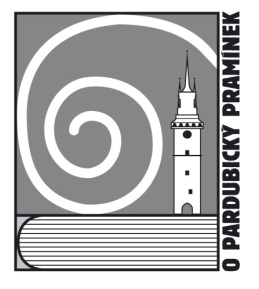 VÝSLEDKOVÁ LISTINA25. ročník literární soutěže „O pardubický pramínek“Téma: O čem nejraději snímOcenění soutěžící jsou z následujících škol:Cyrilometodějské gymnázium Prostějov, Gymnázium (G) K. V. Raise a SOU Hlinsko; G Holice; G Jana Blahoslava Ivančice; G Pardubice, Dašická; G Polička; G  V.  B. Třebízského Slaný; G Ústí nad Orlicí; G Vysoké Mýto.ZŠ E. Beneše Písek;  ZŠ Jana Jakuba Ryby Rožmitál p. Třemšínem; ZŠ Holice, Holubova ul.; ZŠ Jevíčko, U Zámečku; ZŠ Lázně-Bohdaneč; ZŠ Litomyšl, Zámecká; ZŠ Pardubice J. Ressla; Pardubice-Polabiny I.; Pardubice-Spořilov; Pardubice-Studánka; Pardubice, Štefánikova ul.; ZŠ Štítina; ZŠ Vendryně.Konzervatoř Pardubice; Základní umělecká škola Chrudim.I. KATEGORIE – 3., 4. a 5. ročník ZŠI. KATEGORIE – 3., 4. a 5. ročník ZŠ1. místo2. místo3. místo3. místoČestné uznáníLucie CulkováVěra SamolejováYasmina SerboutiValérie FukalováRenata BrotanováJosefína PecinováII. KATEGORIE – 6. a 7. ročník ZŠ a odpovídající ročník víceletých gymnáziíII. KATEGORIE – 6. a 7. ročník ZŠ a odpovídající ročník víceletých gymnázií1. místo1. místo2. místo2. místo3. místo3. místo3. místoČestné uznáníČestné uznáníČestné uznáníAdéla HamplováMarkéta TomáškováEla BechnáBarbora HronováKateřina VaškováAdam DrahošŠtěpán JeřábekAnna Kmoníčková Anna Ellen KovačíkováErnest GambaIII. KATEGORIE – 8. a 9. ročník ZŠ a odpovídající ročník víceletých gymnáziíIII. KATEGORIE – 8. a 9. ročník ZŠ a odpovídající ročník víceletých gymnáziímísto1. místo1. místo2. místo2. místo2. místo2. místo3. místo3. místo3. místo3. místoČestné uznáníČestné uznáníČestné uznáníČestné uznáníČestné uznáníAnna KristlováAdéla Mertová Jan Alexander RoháčKlára ChlumeckáKarolína KozákováEva PiknováMartin Kavička. Anna PallováAnna Pavlíková Max HeinrichJan KozákAnna KnickáPavla RufrováKamila SmolkováKryštof KalvachFrantišek PluháčekIV. KATEGORIE – 1. a 2. ročník SŠ a odpovídající ročník víceletých gymnáziíIV. KATEGORIE – 1. a 2. ročník SŠ a odpovídající ročník víceletých gymnázií1. místo2. místo3. místo3. místoČestné uznáníKlára PallováBarbora NovotnáLucie IndrováLenka JirgesováLukáš MalýV. KATEGORIE – 3. a 4. ročník SŠ a odpovídající ročník víceletých gymnáziíV. KATEGORIE – 3. a 4. ročník SŠ a odpovídající ročník víceletých gymnázií1. místo2. místo3. místo3. místoČestné uznáníČestné uznáníTereza BarnováDiana StaráKateřina TočfousováMatěj WimmerSilvie MechováZdeňka Nováková